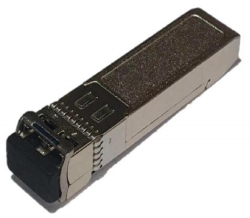 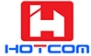 SFP+ 10G SR Optical TransceiverOVERVIEWFEATURES & BENEFITSPRODUCT APPLICATIONSEthernet for 10GBASE-SR InﬁniBand QDR, DDR, SDRTECHNICAL INFORMATIONMATERIALNickel plated zinc die cast shells & latchingMechanism partsOptical plastic lensELECTRICAL PERFORMANCE Power Supply Voltage: 3.3V（3.14 to 3.46V ）Data rate per lane: 10.3125GbpsPower Consumption: 0.8W(MAX)Transmitter Type: VCSELReceiver Type: PIN SPECIFICATIONS  SFF-8472 Management InterfaceSFF-8432: Pluggable ModuleSFF-8431: General ElectricalGR-468: Reliability QualiﬁcationIEEE 802.3ae: Physical Layer Speciﬁcations and Management Parameters ROHS-6: Environment SafetyES-12-00-0005Partial PN Table  MECHANICAL PERFORMANCE SFP Module Insertion: 18N(MAX) SFP Module Extraction: 12.5N(MAX)SFP Module Retention: 90N(MIN)Insertion and removal cycles: 50Cycles ENVIRONMENTAL  Storage Temperature Range: -40℃ to +85℃Operating Temperature Range: 0℃ to +70 ℃/ -40℃ to +85℃ Relative Humidity: 0 to 85%  PN Package Description ReachProtocol SupportData Rate TempPowerOpticalTransceiverReceiver WaveLengthP/NPackageDescriptionReachProtocol supportData rateTempPower consumptionOptical connectorTransceiverReceiverWavelengthHT204-192-SRSFP+SR80m(OM2)Ethernet10Gbps0-70℃0.8WLCVCSELPIN 850nmHT204-192-SR-ISFP+SR300m(OM3)Ethernet10Gbps-40-85℃0.8WLCVCSELPIN 850nm